Proiect ERASMUS+ KA1 VET „Stagii de practică- porți deschise pentru învățare”Contract numărul2022-1-RO01-KA122-VET-000077433ANEXA 2 – ANGAJAMENT DE DISPONIBILITATEa elevului/ei față de activitățile proiectului	Subsemnatul/a ____________________________________________________________născut/ă la data de _____________________, în localitatea _____________, având domiciliul în ______________, strada _______________________, nr. _______, județul ____________, posesor ar B.I/C.I. seria _______, nr. _________________, eliberat de _____________, la data_______, CNP___________________________, telefon _________________________, email ________________________________, elev/ă în clasa a  _____, anul___________la Școala Militară de Maiștri Militari și Subofițeri a Forțelor Aeriene Traian Vuia, Boboc, în calitate de PARTICIPANT la stagiul de instruire practică transnațională cu durata de 10 zile + 2 zile de călătorie, pentru calificarea Aeronave si motoare de aviație, organizat în anul școlar 2022 – 2023, în perioada 10 – 21 ianuarie 2022, finanțat prin programul Erasmus+ cu titlul „Stagii de practică- porți deschise pentru învățare”, Contract numărul 2022-1-RO01-KA122-VET-000077433, mă angajez să respect sarcinile de lucru și calendarul programului, să particip la toate activitățile care îmi revin în țară și în străinătate, înainte, în timpul și după efectuarea stagiului și să întocmesc raportul individual și toate documentele solicitate de echipa proiectului.DATA								SEMNATURĂ ELEV/Ă		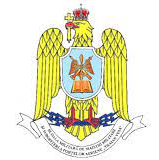 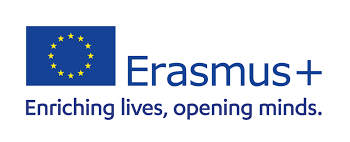 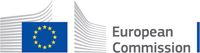 